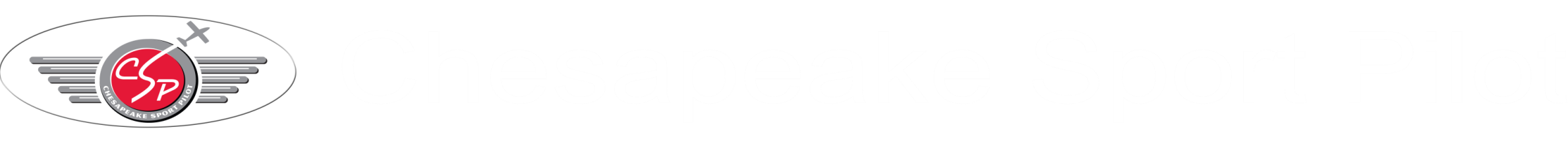 Flight ReviewPilot’s Name___________________________________                                   Date ___________________________1.  If you complete a Flight Review today, when will it expire? __________________________________2. What certificates and documents must be displayed and carried in an aircraft? (See Part 91.203 and 91.9)________________________________________________________________________________________________________________________________________________________________________________________Additional required for LSA.  ____________________________________________________________________3.  What documents must be carried by the pilot on each flight?________________________________________________________________________________________________________________   (For those flying within 60 NM of DCA?)     [Not Required, but a good idea.]4. Who is responsible for determining if an airplane is airworthy before taking off?  (See Part 91.3)  ______________________________________________________5.  Summarize FAR 61.53: ____________________________________________________________________________________________________________________________________________________________________________________________________________________________________________________________________________________________________________________________________________________________________________________________________________________________Does this regulation apply to you? _____6. The pilot in command is directly responsible for and is the final authority as to the operation of an airplane and in cases of emergency requiring immediate action may deviate from provisions of Part 91 to the extent required to meet that emergency.What action may the pilot be required to take in event a deviation becomes necessary?   (SeePart91.213)____________________________________________________________________________________________________________________________________________________________________________________7.  Before carrying passengers, how many landings must be accomplished?Day____within the last____days.  Full stop?____Night____ within the last____days.  Full stop?____  (Private only)8. You are planning to fly to an airport located within a Class B Airspace.  You must hold at least what pilot certificate and the airplane must be equipped with what operable electronic equipment? (See Part 91.131)______________________________________________________________________________________________________________________________________________________________________________________9. What are the communications requirements within a Class D Airspace when operating to, from or on an airport with a control tower operated by the FAA or one of the Military Services? (Part 91.129)________________________________________________________________________________________________________________________________________________________________________________________10. May an airplane that experiences radio failure in flight land at an airport with acontrol tower under VFR conditions? Explain. (See Part 91.129)__________________________________________________________________________________________________________________________________________________________________________________________11. What are the rules for making turns in the landing pattern of an airport without anoperating control tower? (See Part 91.126)  Answer for both airplanes and rotorcraft (helicopters and gyroplanes).__________________________________________________________________________________________________________________________________________________________________________________________12. Part 91.103 specifies that each pilot in command shall, before beginning a flight, familiarize himself with  available information concerning that flight. It requires that the information will include the following:For flights under IFR or not in the vicinity of an airport.For any flight.13. How many hours must have elapsed since your last drink of any alcoholic beveragebefore piloting an airplane? (See Part 91.17)  ______________________14. Prior to taking-off or landing, who is responsible for ensuring that each person onboard has been notified to fasten his seat belt? (See Part 91.107)  _______________________________________15.  An aircraft in distress has the right-of-way over what other aircraft? (See Part 91.113)_____________________________________________________________________________________________16. Position lights will be turned on during what period of time? (See Part 91.209)_____________________________________________________________________________________________17. Complete the following table pertaining to the meaning of ATC light signals. (See Part 91.125)Color and type 		Meaning with respect 		Meaning with respectof signal 		to aircraft on surface 		to aircraft in flightSteady Green 		____________________	 _____________________Flashing Green		 ____________________	 _____________________Steady Red 		____________________	 _____________________Flashing Red 		____________________	 _____________________Flashing White 		____________________	 _____________________Alternating Redand Green 		____________________ 	_____________________18. Except during takeoff and landing what are the minimum altitudes under the following conditions? (Part 91.119)AnywhereOver congested areasOver other than congested areas19. What are the required visibility and cloud clearances in Class B airspace:20.  What are the required visibility and cloud clearances in Class E airspace:Below 10,000 feet msl:Above 10,000 feet msl:21. What are VFR minimums in Class D airspace under the following conditions? (Part 91.157) - Without a Special VFR clearanceCeiling _____________Visibility ___________- Operating under Special VFR clearanceCeiling _____________Visibility ____________If the tower reports that the field is IFR, what does that mean?When might you need a Special VFR Clearance?When could a Sport Pilot request a Special VFR Clearance?22. While flying VFR 3,000 feet or more above the surface, what cruisingaltitudes must be maintained on the magnetic courses noted below? (See 91.159)Magnetic course of 0 thru 179  ________________________________________Magnetic course of 180 thru 359  ______________________________________23. Who is primarily responsible for maintaining an aircraft? (See Part 91.401 & 91.403)24. An airplane being operated for flight training must be inspected every _____ hours. (See Part 91.409)25. During a cross country to  you find it necessary to have maintenanceperformed on the engine by an A & P mechanic. He will expect presentation ofwhat record or document and for what purpose? (See Part 91.417)26. What are the requirements for using supplemental oxygen when operating anunpressurized airplane? (See Part 91.211)  (Private only)27.  You are at Bay Bridge (W29) and it’s cloudy.  For you to do practice takeoffs and landings in the pattern, what minimum ceiling and visibility would be required?Ceiling _____________________  Visibility____________________28.  What is lowest altitude that you could fly directly over Easton (ESN) without a requirement to communicate with the tower? _________29.  What minimum altitude should be maintained over the National Wildlife Refuge northeast of W29? __________30.  Do you need an operable transponder with Mode C altitude reporting to fly into or out of Bay Bridge (W29)?____________31.  What frequency would you use to contact Enroute Flight Advisory Service (Flight Watch) to get a weather update? __________32.  How do you file a flight plan to operate within the SFRA?33.  Plan a VFR flight to the destination of your choice (at least 75 NM from W29).  Indicate the route of flight with check points on a current sectional and provide a log to show courses and distances.  How do you obtain a weather briefing for such a flight?     _______________________________________________________________________________________